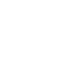 НОВООДЕСЬКА МІСЬКА РАДАМИКОЛАЇВСЬКОЇ ОБЛАСТІР І Ш Е Н Н ЯКеруючись пунктом 34 частини 1 статті 26 Закону України "Про місцеве самоврядування в Україні", відповідно до ст.ст. 12, 122, 128, 201, 206  Земельного кодексу України, статей 13, 23 Закону України «Про оцінку земель», Постанови Кабінету Міністрів «Про проведення експертної грошової оцінки земельних ділянок», розглянувши клопотання громадянки України Бордюжи Н.В. про наміри на викуп земельної ділянки не сільськогосподарського призначення площею 0,0515 га (кадастровий номер – 4824810100:04:044:0086), яка перебуває у її користуванні для обслуговування будівлі торгівлі за адресою вулиця Центральна, 60А, м. Нова Одеса Миколаївської області, та згоду на укладення договору про оплату авансового внеску в рахунок оплати ціни земельної ділянки, міська рада В И Р І Ш И Л А:1. Провести експертну грошову оцінку земельної ділянки площею 0,0.0515 га (кадастровий номер – 4824810100:04:044:0086), яка перебуває у її користуванні для обслуговування будівлі торгівлі за адресою: вулиця Центральна, 60А, м. Нова Одеса, Миколаївська область.2. Доручити  виконавчому комітету Новоодеської міської ради:2.1. Укласти договір з гр. України Бордюжею Н.В. про оплату авансового внеску в рахунок оплати вартості земельної ділянки, в розмірі 20 % від нормативно-грошової оцінки земельної ділянки;2.2. Замовити розробку звіту про експертну грошову оцінку земельної ділянки в суб’єкта оціночної діяльності, що має відповідну ліцензію на виконання даного виду робіт;2.3. Виготовлений звіт про експертну грошову оцінку земельної ділянки подати на розгляд чергової сесії міської ради для прийняття рішення щодо продажу земельної ділянки.3. Контроль за виконанням цього рішення покласти на постійну комісію міської ради з питань аграрно-промислового розвитку та екології.Міський голова       	                                 Олександр ПОЛЯКОВВід 05.05.2023 р. № 28м. Нова Одеса         XХІV (позачергова) сесія восьмого скликанняПро надання дозволу на проведення експертної грошової оцінки земельної ділянки по вул. Центральна, 60 А, м. Нова Одеса,  для подальшого продажу у власність